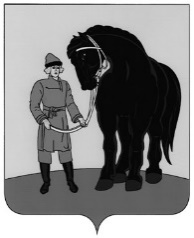 РОССИЙСКАЯ ФЕДЕРАЦИЯСОВЕТ ГАВРИЛОВО-ПОСАДСКОГО МУНИЦИПАЛЬНОГО РАЙОНА  ИВАНОВСКОЙ ОБЛАСТИРЕШЕНИЕПринято 29 января 2019 годаО внесении изменений в решение Совета Гаврилово-Посадского муниципального района от 25.01.2012 № 111 «О Правилах использования водных объектов общего пользования, расположенных на территории Гаврилово-Посадский муниципального района, для личных и бытовых нужд»В соответствии с Водным кодексом Российской Федерации, Федеральным законом от 06.10.2003 № 131-ФЗ «Об общих принципах организации местного самоуправления в Российской Федерации», рассмотрев протест Ивановской транспортной прокуратуры и руководствуясь статьей 33 Устава Гаврилово-Посадского муниципального района, Совет Гаврилово-Посадского муниципального района р е ш и л: 1.Внести в решение Совета Гаврилово-Посадского муниципального района от 25.01.2012 № 111 «О Правилах использования водных объектов общего пользования, расположенных на территории Гаврилово-Посадский муниципального района, для личных и бытовых нужд», изменения согласно приложению.2.Опубликовать настоящее решение в сборнике «Вестник Гаврилово-Посадского муниципального района» и разместить на официальном сайте Гаврилово-Посадского муниципального района в сети Интернет.3. Настоящее решение вступает в силу со дня   официального опубликования.Глава Гаврилово-Посадского муниципального района                                                           В.Ю. ЛаптевПредседатель Совета Гаврилово-Посадского муниципального района                                      С.С. Суховг. Гаврилов Посад29 января 2019 года№ 224ИЗМЕНЕНИЯв решение Совета Гаврилово-Посадского муниципального района от 25.01.2012 г. № 111 «О Правилах использования водных объектов общего пользования, расположенных на территории Гаврилово-Посадский муниципального района, для личных и бытовых нужд»Пункт 2.6. приложения к решению изложить в новой редакции:«2.6. Запрещается использование водных объектов общего пользования для целей питьевого и хозяйственно-бытового водоснабжения в случаях установления ограничения водопользования. Информация об ограничении водопользования на водных объектах общего пользования предоставляется жителям органами местного самоуправления муниципального района через средства массовой информации и посредством специальных информационных знаков, устанавливаемых вдоль берегов водных объектов. Могут быть также использованы иные способы предоставления такой информации.» Приложение к решению Совета Гаврилово-Посадского муниципального районаот  29.01.2019  № 224